Publicado en  el 05/10/2015 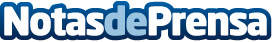 La exposición “Lienzos de la naturaleza” presenta la obra del biólogo y pintor Pablo Pereira Sieso dedicada principalmente a la fauna ibéricaLa muestra se compone de 49 obras agrupadas por temas como Gran fauna, Salvajina, Aves nobles o Perros

Pablo Pereira Sieso pone de manifiesto su interés por captar la esencia, la “personalidad” del animal, prescindiendo de elementos que pueden distraer la atención
Datos de contacto:Nota de prensa publicada en: https://www.notasdeprensa.es/la-exposicion-lienzos-de-la-naturaleza_1 Categorias: Artes Visuales Biología http://www.notasdeprensa.es